Вестник сельского поселения Печинено№  14  2012 год (92)   31 июля    2012 годаОФИЦИАЛЬНОЕ ОПУБЛИКОВАНИЕГЛАВА сельского поселения Печинено муниципального района БогатовскийСамарской области ПОСТАНОВЛЕНИЕ  от 28.06.2012 года        №   40Об утверждении целевой программы « Развитие  и укрепление материально-технической базы муниципальных учреждений, осуществляющих деятельность в сфере культуры на территории сельского поселения Печинено муниципального района Богатовский Самарской области» на 2011-2008 годы.В соответствии со статьей 14 Федерального закона от 6 октября 2003 года № 131-ФЗ «Об общих принципах организации местного самоуправления в Российской Федерации», статьей 179 Бюджетного кодекса РФ, ПОСТАНОВЛЯЮ:Утвердить прилагаемую целевую программу «Развитие и укрепление материально-технической базы муниципальных учреждений, осуществляющих деятельность в сфере культуры на территории сельского поселения Печинено муниципального района Богатовский Самарской области» на 2011-2018 годы.Опубликовать настоящее Постановление в «Вестнике сельского поселения Печинено».Настоящее Постановление вступает в силу со дня его официального опубликования.Глава сельского поселения Печинено    муниципального района Богатовский    Самарской области                    О.Н. СухареваУТВЕРЖДЕНА Постановлением Главы сельского  поселения Печинено муниципального района Богатовский Самарской области от  28.06.2012 года  № 40ЦЕЛЕВАЯ ПРОГРАММА «РАЗВИТИЕ И УКРЕПЛЕНИЕ МАТЕРИАЛЬНО-ТЕХНИЧЕСКОЙ БАЗЫ УЧРЕЖДЕНИЙ, ОСУЩЕСТВЛЯЮЩИХ ДЕЯТЕЛЬНОСТЬ В СФЕРЕ КУЛЬТУРЫ НА ТЕРРИТОРИИ СЕЛЬСКОГО ПОСЕЛЕНИЯ ПЕЧИНЕНО МУНИЦИПАЛЬНОГО РАЙОНА БОГАТОВСКИЙ САМАРСКОЙ ОБЛАСТИ» НА 2012 – 2018  ГОДЫ(далее – Программа)	Паспорт ПрограммыХарактеристика проблемы, на решение которой направлена ПрограммаВ соответствии со Стратегией социально-экономического развития Самарской области на период до 2020 года (далее – Стратегия), одобренной постановлением Правительства Самарской области от 09.10.2006 № 129, одним из стратегических направлений развития региона является развитие человеческого капитала. При этом безусловным приоритетом государственной политики является сфера культуры, обеспечивающая развитие потенциала человека.В этой связи возрастает значимость в создании оптимальных, безопасных и благоприятных условий для пребывания граждан в учреждениях культуры.В зданиях, принадлежащих на праве собственности сельскому поселению Печинено, содержание которого относится к полномочиям органов местного самоуправления осуществляет,  свою деятельность  учреждение культуры.Современное состояние материально-технической базы муниципальных учреждений культуры характеризуется высокой степенью изношенности зданий, сооружений, оборудования, инженерных коммуникаций, недостаточным финансированием мероприятий, направленных на обеспечение противопожарной безопасности учреждений.По состоянию на 01.01.2012 здание Тростянского СДК не оборудовано системами автоматической пожарной сигнализации. В связи с полным отсутствием пожарной сигнализации и системы оповещения о пожаре часть зданий представляют собой опасность для жизни людей.Несоответствие материально-технического состояния и оснащенности учреждений культуры современным нормам и изменившимся социокультурным ориентациям населения является сдерживающим фактором достижения цели обеспечения равных возможностей доступа и повышения  качества оказываемых услуг.Целесообразность разработки Программы обусловлена необходимостью решения сложившейся проблемы системным путем, повышения целевой ориентации бюджетных расходов с целью создания реальных условий для повышения качества предоставления муниципальных услуг, а также снижения риска возникновения ситуаций, влекущих расходы на ликвидацию последствий пожаров, аварийных ситуаций.2. Основные цель и задачи Программы с указаниемсроков и этапов её реализацииЦель и задачи Программы определены исходя из основных направлений Стратегии, нормативов минимального ресурсного обеспечения услуг сельских учреждений культуры (общедоступных библиотек и культурно-досуговых учреждений), утвержденных приказом Министерства культуры и массовых коммуникаций Российской Федерации от 20.02.2008 № 32. Целью Программы является создание оптимальных, безопасных и благоприятных условий нахождения граждан в муниципальных учреждениях, осуществляющих деятельность в сфере культуры на территории сельского поселения Печинено муниципального района Богатовский Самарской области.Характер поставленной цели обуславливает ее достижение при условии реализации мероприятий Программы и решения задач по следующим основным направлениям.Задача 1. Обеспечение эксплуатационных требований, предъявляемых к зданиям (помещениям) муниципальных учреждений, осуществляющих деятельность в сфере культуры на территории сельского поселения Печинено муниципального района Богатовский  Самарской области, согласно нормам пожарной безопасности.В рамках данной задачи необходимо проведение комплекса первоочередных мер по противопожарной защите муниципальных учреждений, осуществляющих деятельность в сфере культуры в Самарской области: приобретение и монтаж пожарно-охранной сигнализации и систем оповещения о пожаре; огнезащитная обработка сгораемых конструкций зданий; монтаж дренчерного пожаротушения, аварийного освещения, систем молниезащиты и заземления, вентиляции, замена электропроводки зданий.4. Перечень программных мероприятий5. Обоснование ресурсного обеспечения ПрограммыСистема финансового обеспечения реализации мероприятий Программы основывается на принципах и нормах действующего законодательства.Объемы и источники финансирования мероприятий Программы: средства местного бюджета – 6,7 тыс. рублей, в том числе по годам:  2012 год – 6,7 тыс. рублей.6. Механизм реализации ПрограммыОсновной разработчик и муниципальный заказчик  Программы –администрация сельского поселения Печинено муниципального района Богатовский Самарской области.Механизм реализации Программы основывается на принципах партнерства органов местного самоуправления муниципального района Богатовский в Самарской области и органов исполнительной власти Самарской области с четким разграничением полномочий и ответственности всех участников Программы, заинтересованных в её реализации.Основными факторами, обеспечивающими реализацию Программы, выступают:согласованность действий всех участников реализации программных мероприятий в своевременном обеспечении и эффективном использовании финансовых, материально-технических ресурсов и расходных материалов;финансирование в соответствии с Решением Собрания Представителей сельского  поселения Печинено о бюджете сельского поселения Печинено муниципального района Богатовский на очередной финансовый год и плановый период.Реализация Программы осуществляется в соответствии с определенными в ней целью и задачами, которые реализуются через систему программных мероприятий. Система программных мероприятий, согласованных по срокам, исполнителям и финансовым ресурсам, предусматривает решение задач, направленных на достижение поставленной цели, с учетом сложившихся в сельском поселении Печинено муниципального района Богатовский  Самарской области экономических условий.Управление реализацией Программы осуществляется муниципальным заказчиком – Администрацией сельского поселения Печинено муниципального района Богатовский Самарской области.ГЛАВА сельского поселения Печинено муниципального района Богатовский Самарской областиПОСТАНОВЛЕНИЕ от 28.06.2012 года        №   41 Об отмене ПостановленияРассмотрев протест прокурора от  22.06.2012 года № 07-15-464/12 на постановление главы сельского поселения Печинено муниципального района Богатовский Самарской области № 37 от 21.06.2012 года «О запрете продажи спиртных напитков, а также продажи любых напитков в стеклотаре» ПОСТАНОВЛЯЮ:Отменить постановление главы сельского поселения Печинено муниципального района Богатовский Самарской области № 37 от 21.06.2012 года «О запрете продажи спиртных напитков, а также продажи любых напитков в стеклотаре».Опубликовать Настоящее Постановление в газете «Вестник сельского поселения Печинено».Настоящее Постановление вступает в силу со дня подписания.Глава сельского поселения Печинено    муниципального района Богатовский    Самарской области                    О.Н. СухареваГЛАВА сельского поселения Печинено муниципального района Богатовский Самарской областиПОСТАНОВЛЕНИЕ  От 28.06.2012 года        №   42О внесении изменений в Постановление Главы сельского поселения Печинено муниципального района Богатовский Самарской области от 23.03.2010 года «Об утверждении Положения о представлении гражданами, претендующими на замещение должностей муниципальной службы в Администрации сельского поселения Печинено  муниципального района Богатовский Самарской области, и муниципальными служащими Администрации сельского поселения Печинено муниципального района Богатовский Самарской области  сведений о доходах, об имуществе и обязательствах имущественного характера» В целях приведения Постановления Главы сельского поселения Печинено муниципального района Богатовский Самарской области от 23.03.2010 года «Об утверждении Положения о представлении гражданами, претендующими на замещение должностей муниципальной службы в Администрации сельского поселения Печинено  муниципального района Богатовский Самарской области, и муниципальными служащими Администрации сельского поселения Печинено муниципального района Богатовский Самарской области  сведений о доходах, об имуществе и обязательствах имущественного характера»  в соответствие с действующим законодательством, ПОСТАНОВЛЯЮ:Исключить  из текста данного постановления пункт 6.Опубликовать настоящее Постановление в газете «Вестник сельского поселения Печинено.Настоящее постановление вступает в силу со дня его официального опубликования.Глава сельского поселения Печинено муниципального района Богатовский Самарской области                          О.Н. СухареваГЛАВА сельского поселения Печинено муниципального района Богатовский Самарской областиПОСТАНОВЛЕНИЕ От 28.06.2012 года        №   43 О внесении изменений в Постановление Главы сельского поселения Печинено муниципального района Богатовский Самарской области от 24.03.2010 года №23 «Об утверждении Положения о проверке достоверности и полноты сведений, 
представляемых гражданами, претендующими на замещение должностей муниципальной службы, и муниципальными служащими Администрации сельского поселения Печинено муниципального района Богатовский Самарской области, и соблюдения муниципальными служащими требований к служебному поведению»В целях приведения Постановления Главы сельского поселения Печинено муниципального района Богатовский Самарской области от 24.03.2010 года №23 «Об утверждении Положения о проверке достоверности и полноты сведений, 
представляемых гражданами, претендующими на замещение должностей муниципальной службы, и муниципальными служащими Администрации сельского поселения Печинено муниципального района Богатовский Самарской области, и соблюдения муниципальными служащими требований к служебному поведению» ПОСТАНОВЛЯЮ:1.Пункт 4 данного постановления читать в следующей редакции:«Основанием для осуществления проверки достоверности и полноты сведений о доходах, об имуществе и обязательствах имущественного характера, достоверности и полноты сведений, предоставляемых гражданами, претендующими на замещение должностей муниципальной службы, а также проверка соблюдения требований к служебному поведению является достаточная информация, представленная в письменном виде в установленном порядке:а) правоохранительными  органами, иными государственными органами, органами местного самоуправления и их должностными лицами;б) работниками  подразделений кадровых служб федеральных государственных органов по профилактике коррупционных и иных правонарушений либо  должностными лицами кадровых служб указанных органов, ответственных за работу по профилактике коррупционных и иных  правонарушений;в) постоянно действующими руководящими органами политических партий и зарегистрированных в соответствии с законом иных общероссийских общественных объединений, не являющихся политическими партиями;г) Общественной палатой Российской Федерации;д) общероссийскими средствами массовой информации».2.  Опубликовать настоящее Постановление в газете «Вестник сельского поселения Печинено».3. Настоящее Постановление вступает в силу со дня его официального опубликования. ГЛАВА сельского поселения Печинено муниципального района Богатовский Самарской областиПОСТАНОВЛЕНИЕ От 16.07.2012 года        №  45О создании добровольной пожарной дружины на территории сельского поселения Печинено муниципального района Богатовский Самарской области.На основании Федерального Закона от 06.10.2003 года №131-ФЗ «Об общих принципах организации местного самоуправления в Российской Федерации»,  Федерального Закона  № 69 от 21 декабря 1994 года «О пожарной безопасности», Устава сельского поселения Печинено, Решения Собрания представителей сельского поселения Печинено муниципального района Богатовский Самарской области  от 19.11.2008 года №31  «О введении в действие порядка создания подразделений добровольной пожарной охраны и регистрации добровольных пожарных, в целях обеспечения пожарной безопасности на территории сельского поселения Печинено муниципального района Богатовский Самарской области	ПОСТАНОВЛЯЮ:Создать  добровольную пожарную дружину  в поселке Горский сельского поселения Печинено муниципального района Богатовский Самарской области.Опубликовать настоящее Постановление в газете «Вестник сельского поселения Печинено».Постановление вступает в силу со дня опубликования. Глава сельского поселения Печинено  муниципального района Богатовский     Самарской области                   О.Н.Сухарева                             ГЛАВА сельского поселения Печинено муниципального района Богатовский Самарской областиПОСТАНОВЛЕНИЕ От 16.07.2012 года        №  46О создании добровольной пожарной дружины на территории сельского поселения Печинено муниципального района Богатовский Самарской области.На основании Федерального Закона от 06.10.2003 года №131-ФЗ «Об общих принципах организации местного самоуправления в Российской Федерации»,  Федерального Закона  № 69 от 21 декабря 1994 года «О пожарной безопасности», Устава сельского поселения Печинено, Решения Собрания представителей сельского поселения Печинено муниципального района Богатовский Самарской области  от 19.11.2008 года №31  «О введении в действие порядка создания подразделений добровольной пожарной охраны и регистрации добровольных пожарных, в целях обеспечения пожарной безопасности на территории сельского поселения Печинено муниципального района Богатовский Самарской области	ПОСТАНОВЛЯЮ:Создать  добровольную пожарную дружину  в поселке Елшанский сельского поселения Печинено муниципального района Богатовский Самарской области.Опубликовать настоящее Постановление в газете «Вестник сельского поселения Печинено».Постановление вступает в силу со дня опубликования. Глава сельского поселения Печинено     муниципального района Богатовский   Самарской области                 О.Н.Сухарева                             ГЛАВА сельского поселения Печинено муниципального района Богатовский Самарской области ПОСТАНОВЛЕНИЕ От 16.07.2012 года        №  47О создании добровольной пожарной дружины на территории сельского поселения Печинено муниципального района Богатовский Самарской области.На основании Федерального Закона от 06.10.2003 года №131-ФЗ «Об общих принципах организации местного самоуправления в Российской Федерации»,  Федерального Закона  № 69 от 21 декабря 1994 года «О пожарной безопасности», Устава сельского поселения Печинено, Решения Собрания представителей сельского поселения Печинено муниципального района Богатовский Самарской области  от 19.11.2008 года №31  «О введении в действие порядка создания подразделений добровольной пожарной охраны и регистрации добровольных пожарных, в целях обеспечения пожарной безопасности на территории сельского поселения Печинено муниципального района Богатовский Самарской области	ПОСТАНОВЛЯЮ:Создать  добровольную пожарную дружину  в поселке Западный сельского поселения Печинено муниципального района Богатовский Самарской области.Опубликовать настоящее Постановление в газете «Вестник сельского поселения Печинено».Постановление вступает в силу со дня опубликования. Глава сельского поселения Печинено муниципального района Богатовский  Самарской области                     О.Н.Сухарева                             ГЛАВА сельского поселения Печинено муниципального района Богатовский Самарской областиПОСТАНОВЛЕНИЕ от 23.07.2012 года        №   49В соответствии со ст. 264.2 Бюджетного кодекса РФ, ст. 52 Федерального закона №131-ФЗ от 6 октября 2003 года «Об общих принципах организации местного самоуправления в Российской Федерации», ст. 74 Устава сельского поселения Печинено муниципального района Богатовский Самарской области, Положением о бюджетном устройстве и бюджетном процессе в сельском поселении Печинено муниципального района  Богатовский Самарской областиПОСТАНОВЛЯЮ:Утвердить отчет об исполнении  бюджета сельского поселения Печинено муниципального района Богатовский Самарской области за 1 полугодие 2012 года по доходам в сумме 1633184 рублей, по расходам 1464574 рублей.Утвердить поступление доходов в 1 полугодии 2012 года по основным источникам в соответствии с приложением № 1 к настоящему Постановлению.Утвердить структуру расходов за 1 полугодие 2012 года  по разделам, подразделам, целевым статьям и видам расходов функциональной классификации расходов бюджета РФ в соответствии с приложением № 2 к настоящему Постановлению.Опубликовать настоящее Постановление в газете «Вестник сельского поселения Печинено»И. о. Главы сельского поселения  Печинено муниципального Района Богатовский Самарской области 	Е.Н. ГоршковаПриложение 1 к Постановлению Главы  сельского Поселения Печинено муниципального  Района Богатовский Самарской области № 49      от 23.07.2012    года.Поступление доходов в бюджет сельского поселения  Печинено муниципального района Богатовский Самарской области в 2012 году по основным источникам в  рубляхПриложение №2 к  Постановлению Главы  сельского Поселения Печинено муниципального района Богатовский Самарской области №  49       от 23.07.2012      года. Структура расходов местного бюджета сельского поселения Печинено на 2012 год ИНФОРМАЦИЯ ПО ИСПОЛНЕНИЮ БЮДЖЕТА СЕЛЬСКОГО ПОСЕЛЕНИЯ ПЕЧИНЕНО МУНИЦИПАЛЬНОГО РАЙОНА БОГАТОВСКИЙ САМАРСКОЙ ОБЛАСТИ ЗА 1 полугодие  2012 ГОДА В бюджет сельского поселения Печинено за 1 полугодие 2012 года поступило 1633,2 тысяч рублей или 30,3 % от утвержденной суммы доходов, расходы бюджета за  1 полугодие 2012 года составили 1526,8 тысяч рублей или 28,1% от утвержденной суммы расходов. Численность муниципальных служащих на 01.10.2011 года составила 4 человек. Расходы на содержание муниципальных служащих за 9 месяцев 2011 года составили 308,7 тысяч рублей. Администрация сельского поселения Печинено информирует.В сельском поселении Печинено прошли собрания участников общей долевой собственности земель сельскохозяйственного назначения в границах бывшего колхоза «Красный Партизан» и в границах бывшего колхоза «Маяк».В собраниях приняли участие собственники земельных долей, арендаторы, а также заместитель Главы муниципального района Богатовский по сельскому хозяйству В.Г. Большаков. На собраниях осуждались вопросы: условия аренды и выборы уполномоченного  от лица пайщиков заключать договор аренды и зарегистрировать его в органах госрегистрации.Если Вы являетесь участником общей долевой собственности земель сельскохозяйственного назначения в границах бывшего колхоза «Красный Партизан» или в границах бывшего колхоза «Маяк» и не участвовали в собраниях, с условиями договора можно ознакомиться в администрации сельского поселения Печинено.Обращаем также внимание, что если Ваши права до сих пор не зарегистрированы в Регистрационной службе, это необходимо сделать. Особенно это касается наследства, в случаях, если пай остался после умерших родственников,  и он не был ими зарегистрирован, и Вы не вступили в права наследства.По действующему законодательству в ближайшее время Администрация сельского поселения будет проводить работу по выявлению и выделу невостребованных (незарегистрированных) земельных долей. И тогда этими невостребованные  доли перейдут в собственность сельского поселения и ими  будет распоряжаться администрация сельского поселения Печинено.ОБЪЯВЛЕНИЕУважаемые налогоплательщики!В администрации сельского поселения Печинено, село Печинено,  ул. Советская, д. 1 вы можете получить налоговые уведомления за 2011 год  и квитанции на оплату по налогам:    - земельный налог,    - налог на имущество,     - транспортный налог.  По выездным дням уведомления можно получить:  в Тростянке – по средам с 9.30 до 11.30 часов; в п. Центральный – в 1 и 3 вторник месяца с 9.30 до 11.30,  в Федоровке второй и четвертый  вторник с 13.30 до 15.30.  К налоговому уведомлению прилагается заявление. В случае необходимости работники администрации помогут его заполнить и передадут в налоговую службу.	Администрация сельского поселения Печинено. 10Телефон: 3-55-30В СЛУЧАЕ ЧРЕЗВЫЧАЙНОЙ СИТУАЦИИВ связи с событиями в г. Крымске напоминаем жителям поселения о сигналах чрезвычайной ситуации.Единый сигнал  «ВНИМАНИЕ ВСЕМ»  представляет   завывающий звук сирены или частые удары по звенящему предмету.Если вы услышите подобные сигналы, необходимо уточнить обстановку (что случилось) и действовать,  подчиняясь речевой информации, которая поступит из средств массовой информации (местные каналы радио и телевидения), либо с передвижных громкоговорящих установок, либо от уполномоченных людей. Единый сигнал «ВНИМАНИЕ ВСЕМ» подается в случае чрезвычайных ситуаций: природные стихийные бедствия, пожары, террористические акты.Напоминаем, что в нашем районе существует единая диспетчерская служба. При возникновении чрезвычайной ситуации с угрозой жизни и здоровью, необходимо звонить: 112 или  2-15-44,  с сотового: 112 или  8-846-66-2-15-44.Администрация сельского поселения ПечиненоПоздравляем юбиляров!                                                                                                                                                                                                                                                                                                                                                                                                                                                                                                                                                   С 30-летием: Сульженко Евгению Сергеевну; с 40-летием: Портнова Александра Алексеевича, Пыльнова Эдуарда Анатольевича, Рябинина Андрея Григорьевича;  с 50-летием: Головкова Петра Алексеевича, Калманкину Марину Николаевну, Савельева Андрея Михайловича, Глухову Татьяну Николаевну; с 60-летием Булгакова Сергея Петровича, Горбань Любовь Дмитриевну, Домке Наталью Оганесовну! Желаем счастья, здоровья, успехов в делах!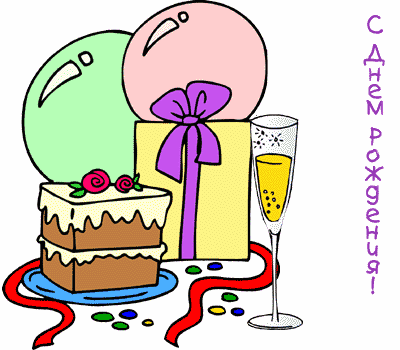 Учредители: Собрание представителей сельского поселения Печинено муниципального района Богатовский Самарской области, Администрация сельского поселения Печинено муниципального района Богатовский Самарской области, Решение №3 от 19.03.08 года. Село Печинено, улица Советская, д. 1, Главный редактор Горшкова Е.Н. Телефон 3-55-30. Тираж 150 экземпляров. Бесплатно.НАИМЕНОВАНИЕ ПРОГРАММЫ–целевая программа «Развитие и укрепление материально-технической базы муниципальных учреждений, осуществляющих деятельность в сфере культуры на территории сельского поселения Печинено муниципального района Богатовский Самарской области» на 2011-2018 годыДАТА ПРИНЯТИЯ РЕШЕНИЯ О РАЗРАБОТКЕ ПРОГРАММЫ –23.04.2012МУНИЦИПАЛЬНЫЙ ЗАКАЗЧИК ПРОГРАММЫ –Администрация сельского поселения Печинено муниципального района БогатовскийЦЕЛЬ И ЗАДАЧИ ПРОГРАММЫ –цель Программы: создание оптимальных, безопасных и благоприятных условий нахождения граждан в муниципальных учреждениях, осуществляющих деятельность в сфере культуры на территории сельского поселения Печинено  муниципального района Богатовский Самарской области;задачи Программы:обеспечение необходимого для качественного предоставления услуг уровня технического состояния зданий муниципальных учреждений, осуществляющих деятельность в сфере культуры на территории сельского поселения Печинено муниципального района Богатовский Самарской области; обеспечение эксплуатационных требований, предъявляемых к зданиям (помещениям) муниципальных учреждений, осуществляющих деятельность в сфере культуры на территории сельского поселения Печинено  муниципального района Богатовский Самарской области, согласно нормам пожарной безопасности СРОКИ РЕАЛИЗАЦИИ ПРОГРАММЫ –2011– 2018 годы. ОБЪЕМЫ И ИСТОЧНИКИ ФИНАНСИРОВАНИЯ ПРОГРАММНЫХ МЕРОПРИЯТИЙ –объем финансирования Программы за счет средств местного бюджета составляет тыс. рублей,  в 2012 году – 6,7 тыс. рублей;СИСТЕМА ОРГАНИЗАЦИИ КОНТРОЛЯ ЗА ХОДОМ РЕАЛИЗАЦИИ ПРОГРАММЫ–управление реализацией Программы и контроль за ходом ее выполнения осуществляется муниципальным заказчиком – Администрацией сельского поселения Печинено муниципального района Богатовский Самарской области № п/пНаименование мероприятияПланируемый объем финансирования, тыс.рублейПланируемый объем финансирования, тыс.рублейПланируемый объем финансирования, тыс.рублейПланируемый объем финансирования, тыс.рублейПланируемый объем финансирования, тыс.рублейПланируемый объем финансирования, тыс.рублейПланируемый объем финансирования, тыс.рублейИсполнитель мероприятия№ п/пНаименование мероприятия2012201320142015201620172018Обеспечение эксплуатационных требований, предъявляемых к зданиям (помещениям) муниципальных учреждений, осуществляющих деятельность в сфере культуры на территории сельского поселения Печинено муниципального района Богатовский Самарской области, согласно нормам пожарной безопасностиОбеспечение эксплуатационных требований, предъявляемых к зданиям (помещениям) муниципальных учреждений, осуществляющих деятельность в сфере культуры на территории сельского поселения Печинено муниципального района Богатовский Самарской области, согласно нормам пожарной безопасностиОбеспечение эксплуатационных требований, предъявляемых к зданиям (помещениям) муниципальных учреждений, осуществляющих деятельность в сфере культуры на территории сельского поселения Печинено муниципального района Богатовский Самарской области, согласно нормам пожарной безопасностиОбеспечение эксплуатационных требований, предъявляемых к зданиям (помещениям) муниципальных учреждений, осуществляющих деятельность в сфере культуры на территории сельского поселения Печинено муниципального района Богатовский Самарской области, согласно нормам пожарной безопасностиОбеспечение эксплуатационных требований, предъявляемых к зданиям (помещениям) муниципальных учреждений, осуществляющих деятельность в сфере культуры на территории сельского поселения Печинено муниципального района Богатовский Самарской области, согласно нормам пожарной безопасностиОбеспечение эксплуатационных требований, предъявляемых к зданиям (помещениям) муниципальных учреждений, осуществляющих деятельность в сфере культуры на территории сельского поселения Печинено муниципального района Богатовский Самарской области, согласно нормам пожарной безопасностиОбеспечение эксплуатационных требований, предъявляемых к зданиям (помещениям) муниципальных учреждений, осуществляющих деятельность в сфере культуры на территории сельского поселения Печинено муниципального района Богатовский Самарской области, согласно нормам пожарной безопасностиОбеспечение эксплуатационных требований, предъявляемых к зданиям (помещениям) муниципальных учреждений, осуществляющих деятельность в сфере культуры на территории сельского поселения Печинено муниципального района Богатовский Самарской области, согласно нормам пожарной безопасностиОбеспечение эксплуатационных требований, предъявляемых к зданиям (помещениям) муниципальных учреждений, осуществляющих деятельность в сфере культуры на территории сельского поселения Печинено муниципального района Богатовский Самарской области, согласно нормам пожарной безопасностиОбеспечение эксплуатационных требований, предъявляемых к зданиям (помещениям) муниципальных учреждений, осуществляющих деятельность в сфере культуры на территории сельского поселения Печинено муниципального района Богатовский Самарской области, согласно нормам пожарной безопасности1Обеспечение пожарной безопасности зданий (помещений) муниципальных учреждений, осуществляющих деятельность в сфере культуры сельского поселения Печинено муниципального района Богатовский Самарской области, расположенного по адресу: - Структурное подразделение Тростянский СДК, расположенный по адресу: 446636, Самарская область, Богатовский район, с.Тростянка, ул.Чиркова, д.976,7Администрация сельского поселения ПечиненоВсего:6,7КОДНаименование источникаутверждено2012 годисполнено% исполнения000 1 00 00000 00 0000 000Доходы  налоговые254040033850713,3000 1 06 01000 00 0000 110Налог на имущество физических лиц2090006720,3000 1 06 06000 03 0000 110 Земельный налог1400000618224,4000 1 01 02000 01 0000 110Налог на доходы физических лиц93140027601329,6000 1 11 00000 00 0000 000Доходы от использования имущества65650015799924,1000 1 11 05010 00 0000 120Доходы от арендной платы за земельные участки1980009202846,5000 1 14 06026 10 0000 420Доходы от продажи земельных участков2200006597130,0000 114 0203010 0000 410Доходы от реализации имущества238500--000 108 0402001 0000 110Государственная пошлина за совершение нотариальных действий25000330013,2000 1 17 05050 10 0000 180Прочие неналоговые доходы10000--000 117 01050 100000 180Невыясненные поступления---000 2 02 00000 00 0000 000Дотации на выравнивание68330039141157,3000 202 01003 10 0000 151Дотации бюджетам поселений на поддержку мер по обеспечению сбалансированности бюджетов133129259206744,5000 2 02 0202010 0000 151Субвенции на осуществление полномочий по первичному воинскому учету149900149900100Всего доходов5396601163318430,3КодыКодыКодыКодыНаименование раздела, подраздела, целевой статьи и вида расходаСумма рублейУтвержденоНа 2012 годИсполнено% исполненияРПРЦСРВР01000000000000Общегосударственные   вопросы218007584701638,901020020300500Высшее должностное лицо местного самоуправления45591919666443,101040020400500Центральный аппарат172415665035237,701110700500013Резервный фонд местных администраций 75507--01130000000013Другие общегосударственные вопросы1150003746932,602030000000000Мобилизация и вневойсковая подготовка1499006220041,502030013600500Осуществление первичного воинского учета1499006220041,503107950000013Обеспечение первичных мер пожарной безопасности50000662013,203140000000000Другие вопросы в области национальной безопасности и правоохранительной деятельности24493--03145226100013Обеспечение участия населения в охране общественного порядка, возникающих при выполнении полномочий органов местного самоуправления по созданию условий для деятельности добровольных формирований населения по охране общественного порядка24493--05000000000000Жилищно-коммунальное хозяйство131892221597816,405013500200013Жилищное хозяйство60000--05023510500013Коммунальное хозяйство80000--05036000500013Благоустройство  3500025237,205037950000013Благоустройство (уличное освещение)2330007344031,505036000200013Благоустройство (содержание дорог)101092214001513,90801Культура6653--08015227500001Осуществление капитального ремонта и обеспечение пожарной безопасности зданий(помещений) муниципальных учреждений осуществляющих деятельность в сфере культуры6653--11010000000000Финансовая помощь бюджетам других уровней141047435749125,311045210600017Субвенции на осуществление части полномочий141047435749125,3ВСЕГО РАСХОДОВ:5424371152677428,1